附件2019-2020学年度学生综合素质测评成绩抽查表学    院：                  学生姓名：                  年    级：                  专    业：                  专业人数：                  综测总分：                  成绩排名：                  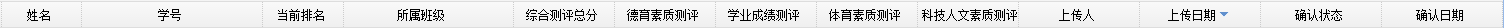 备注：学生综合素质测评成绩抽查表单面打印种类种类序号加分奖项名称/加分详情荣誉级别获奖情况得分情况合计分数思想品德测评（基础分80分，满分100分，占比10%）思想品德测评（基础分80分，满分100分，占比10%）1基础分80888.8思想品德测评（基础分80分，满分100分，占比10%）思想品德测评（基础分80分，满分100分，占比10%）例献血+8888.8思想品德测评（基础分80分，满分100分，占比10%）思想品德测评（基础分80分，满分100分，占比10%）888.8思想品德测评（基础分80分，满分100分，占比10%）思想品德测评（基础分80分，满分100分，占比10%）888.8思想品德测评（基础分80分，满分100分，占比10%）思想品德测评（基础分80分，满分100分，占比10%）888.8学业成绩测评（占比75%）学业成绩测评（占比75%）体育素质测评（占比5%）体育素质测评（占比5%）人文素养测评（满分100分，占比5%）社会工作（满分40分）例学生会主席院级+32人文素养测评（满分100分，占比5%）社会工作（满分40分）人文素养测评（满分100分，占比5%）社会工作（满分40分）人文素养测评（满分100分，占比5%）人文素质（满分60分）例竞赛一等奖省级+25人文素养测评（满分100分，占比5%）人文素质（满分60分）人文素养测评（满分100分，占比5%）人文素质（满分60分）人文素养测评（满分100分，占比5%）人文素质（满分60分）人文素养测评（满分100分，占比5%）人文素质（满分60分）劳动素养测评（满分100分，占比5%）科技创新（满分40分）例学科竞赛一等奖国家级+30劳动素养测评（满分100分，占比5%）科技创新（满分40分）劳动素养测评（满分100分，占比5%）科技创新（满分40分）劳动素养测评（满分100分，占比5%）社会实践（满分25分）例社会实践先进团队省级+3劳动素养测评（满分100分，占比5%）社会实践（满分25分）劳动素养测评（满分100分，占比5%）社会实践（满分25分）劳动素养测评（满分100分，占比5%）志愿服务（满分25分）例志愿服务院级+2劳动素养测评（满分100分，占比5%）志愿服务（满分25分）劳动素养测评（满分100分，占比5%）志愿服务（满分25分）劳动素养测评（满分100分，占比5%）其他（满分10分）例公益活动校级+10劳动素养测评（满分100分，占比5%）其他（满分10分）劳动素养测评（满分100分，占比5%）其他（满分10分）